                       АВТОНОМНАЯ НЕКОММЕРЧЕСКАЯ ОРГАНИЗАЦИЯ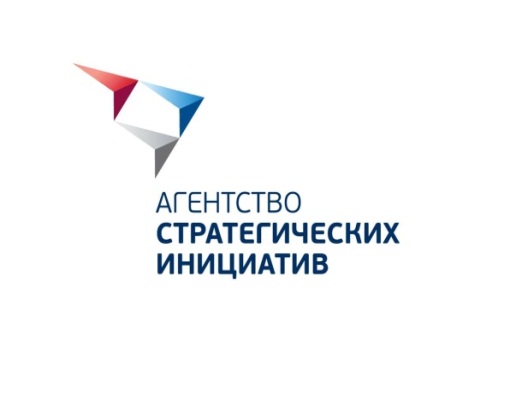        АГЕНТСТВО СТРАТЕГИЧЕСКИХ ИНИЦИАТИВ             ПО ПРОДВИЖЕНИЮ НОВЫХ ПРОЕКТОВПРОТОКОЛзаседания Комиссии по закупкам по вскрытию конвертов с заявками, поданными на оказание услуг по проведению стратегической сессии по формированию перечня перспективных профессий на примере пилотных отраслей для Агентства стратегических инициатив (SBR014-1509220008). «02» октября 2015 года    			                                                    № 64/ВКг. МОСКВАНа заседании Комиссии по проведению вскрытия конвертов с заявками, поданными на участие в открытом запросе предложений по проведению стратегической сессии по формированию перечня перспективных профессий на примере пилотных отраслей для Агентства стратегических инициатив, присутствовало 7 членов Комиссии по закупкам из 7 – кворум соблюден.Повестка дня:Вскрытие конвертов с заявками, поданными на участие в открытом запросе предложений по проведению стратегической сессии по формированию перечня перспективных профессий на примере пилотных отраслей для Агентства стратегических инициатив (далее – процедура вскрытия конвертов).Предмет закупки: проведение стратегической сессии по формированию перечня перспективных профессий на примере пилотных отраслей для Агентства стратегических инициатив.Начальная (максимальная) цена договора: 1 400 000 (Один миллион четыреста тысяч) рублей 00 копеек, в том числе НДС 18% - 213 559 (Двести тринадцать тысяч пятьсот пятьдесят девять) рублей 32 копееки.Извещение о проведении настоящего запроса предложений было размещено 22 сентября 2015 г. на официальном сайте Агентства www.asi.ru и на портале ЭТП Сбербанк-АСТ www.utp.sberbank-ast.ru. Процедура вскрытия конвертов с заявками на участие в открытом запросе предложений проводилась «02» октября 2015 года по адресу: 121099, г. Москва, ул. Новый Арбат, д.36/9.  Начало – 14 час. 00 мин. (время московское).До окончания, указанного в извещении о проведении открытого запроса предложений срока подачи заявок на участие в процедуре, начиная с даты извещения о проведении открытого запроса предложений, были представлены 2 (Две) заявки на участие в закупке.На участие в открытом запросе предложений поданы заявки от следующих участников процедуры закупки:Комиссия вскрыла конверты с заявками, поданными на участие в закрытом запросе предложений.Документы, представленные участником процедуры закупкиУсловия исполнения договора, предложенные участниками процедуры закупки и являющиеся критериями оценки заявок на участие в запросе предложений:Комиссия по закупкам рассмотрела заявку Автономной некоммерческой организации Института опережающих исследований «Управление человеческими ресурсами» им. Е.Л. Шифферса (АНО «Институт опережающих исследований») на участие в открытом запросе предложений на соответствие требованиям открытого запроса предложений и приняла следующее решение:Решение Комиссии по закупкам: допустить к участию в открытом запросе предложений участника Автономную некоммерческую организацию Институт опережающих исследований «Управление человеческими ресурсами» им. Е.Л. Шифферса (АНО Институт опережающих исследований) и признать участником закупки.Комиссия по закупкам рассмотрела заявку Общества с ограниченной ответственностью «А.Р.И.С.» (ООО «А.Р.И.С.») на участие в открытом запросе предложений на соответствие требованиям открытого запроса предложений и приняла следующее решение:Основание отказа в допуске к участию:Несоответствия заявки на участие в открытом запросе предложений требованиям закупочной документации (п. 1.7.1 закупочной документации):в составе заявки отсутствует оригинал или нотариально заверенная копия выписки из ЕГРЮЛ, предусмотренная п. 4.1.2.1 закупочной документации;в составе заявки отсутствует предложение участника по сроку выполнения. Критерий «Срок выполнения работ» являет важным и обязательным критерием оценки.Решение Комиссии по закупкам: отказать в допуске к участию в открытом запросе предложений участнику Общество с ограниченной ответственностью «А.Р.И.С.» (ООО «А.Р.И.С.»).В соответствии с п. 7.9.4 Положения о закупочной деятельности Агентства, открытый запрос предложений на оказание услуг по проведению стратегической сессии по формированию перечня перспективных профессий на примере пилотных отраслей для Агентства стратегических инициатив, признается несостоявшимся, так как участником запроса предложений признан только один участник процедуры закупки, подавший заявку на участие в запросе предложений.В соответствии с пп. 2 п. 6.8.2 Положения о закупочной деятельности Агентства и п. 5.1.7 Закупочной документации, если процедура закупки признана несостоявшейся в связи с подачей единственной заявки или только один участник процедуры закупки, подавший заявку на участие в запросе предложений, признан участником такого запроса предложений, и указанная заявка, и подавший ее участник признаны приемлемыми, Агентство вправе передать такому участнику проект договора, который составляется путем включения условий исполнения договора, предложенных таким участником.Решение Комиссии по закупкам:Участник Автономная некоммерческая организация Институт опережающих исследований «Управление человеческими ресурсами» им. Е.Л. Шифферса признан участником запроса предложений, отвечающим запрашиваемым требованиям.Заключить договор на оказание услуг по проведению стратегической сессии по формированию перечня перспективных профессий на примере пилотных отраслей для Агентства стратегических инициатив с АНО «Институт опережающих исследований», на условиях исполнения договора, предложенных участником.Настоящий протокол подлежит размещению на официальном сайте Агентства стратегических инициатив (http://www.asi.ru).Подписи:Председатель комиссии-Чарухин Денис ЮрьевичЗаместитель председателя-Сорокин Сергей ВикторовичЧлены комиссии:-Песков Дмитрий Николаевич -Ляшевич Елена Валерьевна-Синяк Ольга Васильевна-Копач Александр Владимирович-Александров Владимир АндреевичСекретарь комиссии-Москвина Светлана Михайловна№ п/пФирменное наименование (наименование) участника процедуры закупкидля ЮЛ: почтовый адрес, ИНН/КПП, ОГРНдля ИП: почтовый адрес, ИНН/КПП, ОГРНдля ФЛ: адрес места жительства, ИНН1.Автономная некоммерческая организация Институт опережающих исследований «Управление человеческими ресурсами» им. Е.Л. Шифферса (АНО «Институт опережающих исследований»)119311, Москва, ул. Крупской, д.8, корп.3, кв.97722509304/77360100110477961692662.Общество с ограниченной ответственностью «А.Р.И.С.» (ООО «А.Р.И.С.»)142816, МО, Ступинский район, деревня Соколова Пустынь 5045056370/5045010011145045001628Документы Номер участника процедуры закупкиНомер участника процедуры закупкиДокументы 12Оригинал или нотариально заверенная копия выписки из ЕГРЮЛ наличиеотсутствуетДокумент, подтверждающий полномочия лица на осуществление действий от имени участника процедуры закупки наличиеналичиеКопии учредительных документов участника наличиеналичиеРешение об одобрении или о совершении крупной сделкиналичиеналичиеДокумент, подтверждающий отсутствие у участника процедуры закупки или его бенефициаров аффилированности по отношению к руководящему составу Агентства стратегических инициативналичиеналичиеЗаявка на участие в процедуреналичиеналичиеАнкета участника процедуры закупкиналичиеналичиеПредложение участника процедуры закупкиНомер участника процедуры закупкиНомер участника процедуры закупкиПредложение участника процедуры закупки12Критерий «Цена договора»:Критерий «Цена договора»:Критерий «Цена договора»:Стоимость договора, руб.1 200 000,001 400 000,00Процент снижения, %.14,290,00Критерий «Срок выполнения работ»Критерий «Срок выполнения работ»Критерий «Срок выполнения работ»Срок выполнения работ14 днейНе указанКритерий «Квалификация участника закупки»:Критерий «Квалификация участника закупки»:Критерий «Квалификация участника закупки»:Опыт проведения коммуникационных мероприятий в формате стратегических сессий, организационно-деятельностных игр, форсайт-сессий.Сведения представленыСведения представленыКачество предложения по подходам к проведению стратегической сессииПредложение представленоПредложение представленоКвалификация участника закупкиСведения представленыСведения представленыФИО члена комиссииСведения о решении каждого члена комиссииЧарухин Д.Ю.Допустить к участию в запросе предложенийСорокин С.В.Допустить к участию в запросе предложенийПесков Д.Н.Допустить к участию в запросе предложенийЛяшевич Е.В.Допустить к участию в запросе предложенийСиняк О.В.Допустить к участию в запросе предложенийКопач А.В.Допустить к участию в запросе предложенийАлександров А.В.Допустить к участию в запросе предложенийФИО члена комиссииСведения о решении каждого члена комиссииЧарухин Д.Ю.Отказать в допуске к участию в запросе предложенийОтказать в допуске к участию в запросе предложенийСорокин С.В.Отказать в допуске к участию в запросе предложенийОтказать в допуске к участию в запросе предложенийПесков Д.Н.Отказать в допуске к участию в запросе предложенийОтказать в допуске к участию в запросе предложенийЛяшевич Е.В.Отказать в допуске к участию в запросе предложенийОтказать в допуске к участию в запросе предложенийСиняк О.В.Отказать в допуске к участию в запросе предложенийОтказать в допуске к участию в запросе предложенийКопач А.В.Отказать в допуске к участию в запросе предложенийОтказать в допуске к участию в запросе предложенийАлександров А.В.Отказать в допуске к участию в запросе предложенийОтказать в допуске к участию в запросе предложенийПредседателькомиссии по закупкам____________________Д.Ю. ЧарухинЗаместитель председателя комиссии по закупкам____________________С.В. СорокинЧлены комиссии:____________________Д.Н. Песков____________________Е.В. Ляшевич ____________________О.В. Синяк ____________________А.В. Копач____________________В.А. АлександровСекретарь комиссии____________________С.М. Москвина